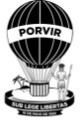 GOVERNO DE SERGIPE SECRETARIA DE ESTADO DO TURISMO - SETURESTRUTURA DE CARGOS - 2021CONFORME LEI N° 8.496 DE 28 DE DEZEMBRO DE 2018 MÊS: JULHO 2022Página 1 de 1SIMBOLO CARGONOMENCLATURANOME DO SERVIDORTOTAL DE SERVIDORESESTAGIÁRIO UNIVERSITÁRIOACACIA ALVES DE ALMEIDA6ESTAGIÁRIO UNIVERSITÁRIOCASSIA TASSIANE SANTOS GUIMARAES6ESTAGIÁRIO UNIVERSITÁRIOJOCELINA SANTOS DA SILVA6ESTAGIÁRIO UNIVERSITÁRIOPIETRO LOBO DE FRANÇA6ESTAGIÁRIO UNIVERSITÁRIOSIMONE DE ANDRADE SANTOS DA SILVEIRA6ESTAGIÁRIO UNIVERSITÁRIOSOFIA GOIS DEDA DE OLIVEIRA6CEDIDATÉC. EM TURISMODANIELA ROCHA SANTOS1CCE-05ASS.EXTRAORDINÁRIO IIANA CRISTINA DA SILVA XAVIER5CCE-05ASS.EXTRAORDINÁRIO IIEDILMA ANDRADE FERREIRA5CCE-05ASS.EXTRAORDINÁRIO IIGABRIEL SILVA SANTANA DE OLIVEIRA5CCE-05ASS.EXTRAORDINÁRIO IIMARIA DA CONCEIÇÃO MENEZES MENDONÇA5CCE-05ASS.EXTRAORDINÁRIO IISHEILA TATIANE DOS SANTOS5CCE-06ASS.EXTRAORDINÁRIO IIIDAYANE SANTOS CRUZ2CCE-06ASS.EXTRAORDINÁRIO IIISABRINA SANTANA LIMA2CCE-07DIRETOR IADSON MEIRA LIMA3CCE-07DIRETOR IDAIANE SOARES LOPES GAMA3CCE-07DIRETOR IGILSON BARBOSA MACEDO JUNIOR3CCE-09DIRETOR IIICLARA IRES NUNES DOS SANTOS4CCE-09DIRETOR IIIGLISIA KRISTINA ROCHA BRAGA BEZERRA4CCE-09DIRETOR IIIIZABEL CRISTINA DE MELO4CCE-09DIRETOR IIIWODSON DE SOUZA ARAGÃO4CCE-11COORDENADOR IIADONIS COSTA DE LIMA9CCE-11COORDENADOR IIANDREZA DE MELO SILVA9CCE-11COORDENADOR IICLAUDIA DE VASCONCELOS PACHECO9CCE-11COORDENADOR IIELIZANGELA OLIVEIRA FERREIRA DE ESPINDOLA9CCE-11COORDENADOR IIGILBERTO REBELLO DE MATTOS FILHO9CCE-11COORDENADOR IIJOSE IDELVANIO MENEZES9CCE-11COORDENADOR IIJOSÉ MÁRIO MACIEL SANTOS9CCE-11COORDENADOR IIMATHEUS DA SILVA MOURA9CCE-11COORDENADOR IIWALESKA DE SA SANTOS CARVALHO9CCE-13CHEFE ICAIO LUCAS DE MOURA MORAIS MEDEIROS SANTOS6CCE-13CHEFE IJULIANA DE CASSIA DO NASCIMENTO6CCE-13CHEFE IKATIA VIANA ALVES6CCE-13CHEFE ILARISSA SANTOS MENEZES6CCE-13CHEFE ILICIA MARIA GONÇALVES ALMEIDA6CCE-13CHEFE IRUBIA NASCIMENTO HORA6CCE-14CHEFE IIPEDRO DANIEL PABLO JMBASAHY DE CLAUDIO MESSIA E MILANEZ3CCE-14CHEFE IIRAQUEL MELO DE AZEVEDO3CCE-14CHEFE IITHASSIA LUIZA SANTANA COSTA3CCE-15CHEFE IIIDENNYSE GOIS DEDA DE OLIVEIRA2CCE-15DIRETOR DO DPTO DE ADMINISTRAÇÃO E FINANÇASROSANGELA MARIA DE OLIVEIRA DA GRAÇA2DESIGNADOSECRETÁRIOJOSE SALES NETO1TOTAL DE CARGOSTOTAL DE CARGOSTOTAL DE CARGOS42